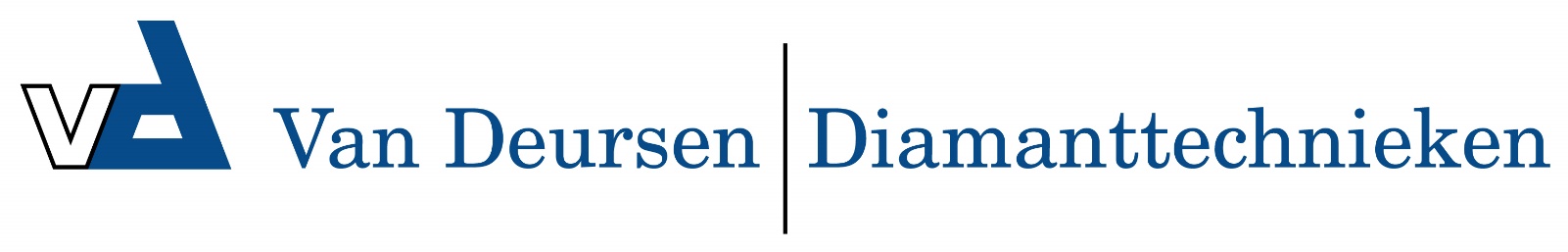 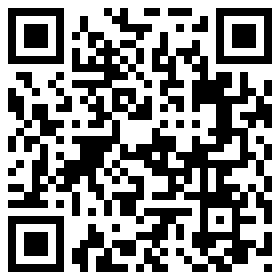 Fat air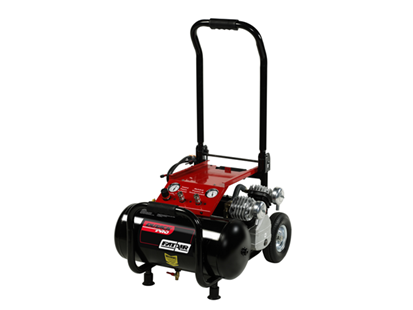 Robuuste bouwcompressor op volrubber wielen met stevige stalen velgen
Houder voor optioneel leverbare 360° draaibare Dutack slanghaspel
Bedieningspaneel met manometers en koppelingen Orionpassing
Hoge inklapbare transportbeugel (110 cm) met comfortabele handgreep
2 jaar garantieArtikelnummer4140016netto luchtopbrengst225 l/min (5 bar)druk max10 bartransporthoogte110 cmgeluidsniveau82 dBmotor230V 50 Hz, 3 pk, 1450 tr/minpomp2 cilinder, oliegesmeerd, 10bartank25 lthermische beveiliging10 Aafmeting73 x 61 x 51 cmgewicht53 kg